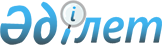 Успен аудандық мәслихатының 2010 жылғы 24 желтоқсандағы (IV сайланған XXVIII сессиясы) "2011 - 2013 жылдарға арналған аудан бюджеті туралы" N 168/28 шешіміне өзгерістер мен толықтырулар енгізу туралы
					
			Күшін жойған
			
			
		
					Павлодар облысы Успен аудандық мәслихатының 2011 жылғы 06 қазандағы N 210/40 шешімі. Павлодар облысының Әділет департаментінде 2011 жылғы 11 қазанда N 12-12-112 тіркелді. Күші жойылды - қолдану мерзімінің өтуіне байланысты (Павлодар облысы Успен аудандық мәслихатының 2013 жылғы 14 қарашадағы N 1-28/1-14/274 хатымен)      Ескерту. Күші жойылды - қолдану мерзімінің өтуіне байланысты (Павлодар облысы Успен аудандық мәслихатының 14.11.2013 N 1-28/1-14/274 хатымен).

      Қазақстан Республикасының 2001 жылғы 23 қаңтардағы "Қазақстан Республикасындағы жергілікті мемлекеттік басқару және өзін-өзі басқару туралы" Заңының 6-бабының 1-тармағының 1) тармақшасына, Қазақстан Республикасы 2008 жылғы 4 желтоқсандағы Бюджет кодексінің 106-бабының 4-тармағына сәйкес, аудандық мәслихат ШЕШІМ ЕТЕДІ:



      1. Успен аудандық мәслихатының 2010 жылғы 24 желтоқсандағы (IV сайланған ХХVIII сессиясы) "2011 - 2013 жылдарға арналған аудан бюджеті туралы" (нормативтік құқықтық актілерді мемлекеттік тіркеу Тізілімінде N 12-12-100 тіркелген, 2011 жылғы 20, 27 қаңтардағы "Сельские будни" газетінің N 3, 4 жарияланған) N 168/28 шешіміне келесі өзгерістер мен толықтырулар енгізілсін:



      шешімнің 1 тармағында:

      1) тармақшасында:

      "1 428 809" саны "1 470 408" сандарымен ауыстырылсын;

      "159 841" саны "172 852" сандарымен ауыстырылсын;

      "5 283" саны "7 490" сандарымен ауыстырылсын;

      "351" саны "135" сандарымен ауыстырылсын;

      "1 263 334" саны "1 289 931" сандарымен ауыстырылсын;

      2) тармақшасында:

      "1 549 390" сандары "1 590 989" сандарымен ауыстырылсын;



      көрсетілген шешімнің 1 қосымшасы осы шешімнің қосымшасына сәйкес жаңа редакцияда жазылсын.



      2. Осы шешімнің орындалуын бақылау аудандық мәслихаттың экономика және бюджет жөніндегі тұрақты комиссиясына жүктелсін.



      3. Осы шешім 2011 жылғы 1 қаңтардан бастап қолданысқа енеді.      Аудандық мәслихаттың ІV сайланған

      XXXX сессия төрағасы                       Р. Бечелова      Аудандық мәслихаттың хатшысы               Т. Байғожинов

2011 жылғы 6 қазандағы   

Успен аудандық мәслихатының

(IV сайланған XXXX сессиясы)

N 210/40 шешіміне      

қосымша           2011 жылға арналған аудан бюджеті
					© 2012. Қазақстан Республикасы Әділет министрлігінің «Қазақстан Республикасының Заңнама және құқықтық ақпарат институты» ШЖҚ РМК
				СанатыСанатыСанатыСанатыСанатыСомасы (мың теңге)СыныбыСыныбыСыныбыСыныбыСомасы (мың теңге)Iшкi сыныбыIшкi сыныбыIшкi сыныбыСомасы (мың теңге)ЕрекшелiгiЕрекшелiгiСомасы (мың теңге)I. КІРІСТЕР1 470 4081Салықтық түсімдер172 85201Табыс салығы73 5862Жеке табыс салығы73 58603Әлеуметтiк салық60 9541Әлеуметтік салық60 95404Меншiкке салынатын салықтар33 3891Мүлiкке салынатын салықтар9 8753Жер салығы2 9014Көлiк құралдарына салынатын салық10 7545Бірыңғай жер салығы9 85905Тауарларға, жұмыстарға және қызметтер көрсетуге салынатын iшкi салықтар3 4892Акциздер8123Табиғи және басқа ресурстарды пайдаланғаны үшiн түсетiн түсiмдер1 0704Кәсiпкерлiк және кәсiби қызметтi жүргiзгенi үшiн алынатын алымдар1 60708Заңдық мәнді іс-әрекеттерді жасағаны және (немесе) оған уәкілеттігі бар мемлекеттік органдар немесе лауазымды адамдар құжаттар бергені үшін алынатын міндетті төлемдер1 4341Мемлекеттік баж1 4342Салықтық емес түсiмдер7 49001Мемлекеттік меншіктен түсетін кірістер2 2725Мемлекет меншігіндегі мүлікті жалға беруден түсетін кірістер2 27204Мемлекеттік бюджеттен қаржыландырылатын, сондай-ақ Қазақстан Республикасы Ұлттық Банкінің бюджетінен (шығыстар сметасынан) ұсталатын және қаржыландырылатын мемлекеттік мекемелер салатын айыппұлдар, өсімпұлдар, санкциялар, өндіріп алулар3611Мұнай секторы ұйымдарынан түсетін түсімдерді қоспағанда, мемлекеттік бюджеттен қаржыландырылатын, сондай-ақ Қазақстан Республикасы Ұлттық Банкінің бюджетінен (шығыстар сметасынан) ұсталатын және қаржыландырылатын мемлекеттік мекемелер салатын айыппұлдар, өсімпұлдар, санкциялар, өндіріп алулар36106Басқа да салықтық емес түсiмдер4 8571Басқа да салықтық емес түсiмдер4 8573Негізгі капиталды сатудан түсетін түсімдер13501Мемлекеттік мекемелерге бекітілген мемлекеттік мүлікті сату31Мемлекеттік мекемелерге бекітілген мемлекеттік мүлікті сату303Жердi және материалдық емес активтердi сату1321Жерді сату22Материалдық емес активтерді сату1304Трансферттердің түсімдері1 289 93102Мемлекеттiк басқарудың жоғары тұрған органдарынан түсетiн трансферттер1 289 9312Облыстық бюджеттен түсетiн трансферттер1 289 931Функционалдық топФункционалдық топФункционалдық топФункционалдық топФункционалдық топСомасы (мың теңге)Кіші функцияКіші функцияКіші функцияКіші функцияСомасы (мың теңге)Бюджеттік бағдарламалардың әкімшісіБюджеттік бағдарламалардың әкімшісіБюджеттік бағдарламалардың әкімшісіСомасы (мың теңге)БағдарламаБағдарламаСомасы (мың теңге)АтауыСомасы (мың теңге)II. ШЫҒЫСТАР1 590 98901Жалпы сипаттағы мемлекеттiк қызметтер170 925011Мемлекеттiк басқарудың жалпы функцияларын орындайтын өкiлдi, атқарушы және басқа органдар149 904011112Аудан (облыстық маңызы бар қала) мәслихатының аппараты11 572011112001Аудан (облыстық маңызы бар қала) мәслихатының қызметін қамтамасыз ету жөніндегі қызметтер11 572011122Аудан (облыстық маңызы бар қала) әкімінің аппараты40 983011122001Аудан (облыстық маңызы бар қала) әкімінің қызметін қамтамасыз ету жөніндегі қызметтер40 803011122003Мемлекеттік органдардың ғимараттарын, үй-жайлары және құрылыстарын күрделі жөндеу180011123Қаладағы аудан, аудандық маңызы бар қала, кент, ауыл (село), ауылдық (селолық) округ әкімінің аппараты97 349011123001Қаладағы аудан, аудандық маңызы бар қаланың, кент, ауыл (село), ауылдық (селолық) округ әкімінің қызметін қамтамасыз ету жөніндегі қызметтер97 188011123022Мемлекеттік органдардың күрделі шығыстары161012Қаржылық қызмет10 534012452Ауданның (облыстық маңызы бар қаланың) қаржы бөлімі10 534012452001Аудандық бюджетті орындау және коммуналдық меншікті (облыстық маңызы бар қала) саласындағы мемлекеттік саясатты іске асыру жөніндегі қызметтер8 516012452003Салық салу мақсатында мүлікті бағалауды жүргізу818012452018Мемлекеттік органдардың ғимараттарын, үй-жайлары және құрылыстарын күрделі жөндеу1 200015Жоспарлау және статистикалық қызмет10 487015453Ауданның (облыстық маңызы бар қаланың) экономика және бюджеттік жоспарлау бөлімі10 487015453001Экономикалық саясатты, мемлекеттік жоспарлау жүйесін қалыптастыру, дамыту және аудандық (облыстық маңызы бар қаланы) басқару саласындағы мемлекеттік саясатты іске асыру жөніндегі қызметтер10 48702Қорғаныс8 294021Әскери мұқтаждар4 294021122Аудан (облыстық маңызы бар қала) әкімінің аппараты4 294021122005Жалпыға бірдей әскери міндетті атқару шеңберіндегі іс-шаралар4 294022Төтенше жағдайлар жөнiндегi жұмыстарды ұйымдастыру4 000022122Аудан (облыстық маңызы бар қала) әкімінің аппараты4 000022122007Аудандық (қалалық) ауқымдағы дала өрттерінің, сондай-ақ мемлекеттік өртке қарсы қызмет органдары құрылмаған елдi мекендерде өрттердің алдын алу және оларды сөндіру жөніндегі іс-шаралар4 00004Бiлiм беру897 195041Мектепке дейiнгi тәрбие және оқыту53 777041123Қаладағы аудан, аудандық маңызы бар қала, кент, ауыл (село), ауылдық (селолық) округ әкімінің аппараты53 777041123004Мектепке дейінгі тәрбие және оқыту ұйымдарын қолдау53 598025Мектеп мұғалімдеріне және мектепке дейінгі ұйымдардың тәрбиешілеріне біліктілік санаты үшін қосымша ақының көлемін ұлғайту179042Бастауыш, негізгі орта және жалпы орта білім беру821 267042123Қаладағы аудан, аудандық маңызы бар қала, кент, ауыл (село), ауылдық (селолық) округ әкімінің аппараты4 726042123005Ауылдық (селолық) жерлерде балаларды мектепке дейін тегін алып баруды және кері алып келуді ұйымдастыру4 726042464Ауданның (облыстық маңызы бар қаланың) білім бөлімі816 541042464003Жалпы білім беру789 575042464006Балалар мен жеткіншектерге қосымша білім беру26 966049Бiлiм беру саласындағы өзге де қызметтер22 151049464Ауданның (облыстық маңызы бар қаланың) білім бөлімі22 151049464001Жергілікті деңгейде білім беру саласындағы мемлекеттік саясатты іске асыру жөніндегі қызметтер9 389049464005Ауданның (облыстық маңызы бар қаланың) мемлекеттік білім беру мекемелер үшін оқулықтар мен оқу-әдiстемелiк кешендерді сатып алу және жеткізу7 723049464007Аудандық (қалалық) ауқымдағы мектеп олимпиадаларын және мектептен тыс іс-шараларды өткiзу5649464015Қорғаншыларға (қамқоршыларға) жетім баланы (жетім балаларды) және ата-анасының қамқорлығынсыз қалған баланы (балаларды) қамтамасыз етуге ай сайын ақшалай қаражат төлеу3 17649464020Үйде оқытылатын мүгедек балаларды құрал-жабдықтармен, бағдарламалық жинақпен қамтамасыз ету1 80706Әлеуметтiк көмек және әлеуметтiк қамсыздандыру101 723062Әлеуметтiк көмек84 929062123Қаладағы аудан, аудандық маңызы бар қала, кент, ауыл (село), ауылдық (селолық) округ әкімінің аппараты13 713062123003Мұқтаж азаматтарға үйінде әлеуметтік көмек көрсету13 713062451Ауданның (облыстық маңызы бар қаланың) жұмыспен қамту және әлеуметтік бағдарламалар бөлімі71 216062451002Еңбекпен қамту бағдарламасы14 100062451005Мемлекеттік атаулы әлеуметтік көмек2 136062451007Жергілікті өкілетті органдардың шешімі бойынша мұқтаж азаматтардың жекелеген топтарына әлеуметтік көмек40 915062451010Үйден тәрбиеленіп оқытылатын мүгедек балаларды материалдық қамтамасыз ету381062451014Мұқтаж азаматтарға үйде әлеуметтiк көмек көрсету2 80006245101618 жасқа дейінгі балаларға мемлекеттік жәрдемақылар1 483062451017Мүгедектерді оңалту жеке бағдарламасына сәйкес мұқтаж мүгедектерді міндетті гигиеналық құралдармен қамтамасыз етуге және ымдау тілі мамандарының, жеке көмекшілердің қызмет көрсету4 084023Жұмыспен қамту орталықтарының қызметін қамтамасыз ету5 317069Әлеуметтiк көмек және әлеуметтiк қамтамасыз ету салаларындағы өзге де қызметтер16 794069451Ауданның (облыстық маңызы бар қаланың) жұмыспен қамту және әлеуметтік бағдарламалар бөлімі16 794069451001Жергілікті деңгейде облыстың жұмыспен қамтуды қамтамасыз ету үшін және әлеуметтік бағдарламаларды іске асыру саласындағы мемлекеттік саясатты іске асыру жөніндегі қызметтер16 073069451011Жәрдемақыларды және басқа да әлеуметтік төлемдерді есептеу, төлеу мен жеткізу бойынша қызметтерге ақы төлеу72107Тұрғын үй-коммуналдық шаруашылық157 356071Тұрғын үй шаруашылығы126 197071458Ауданның (облыстық маңызы бар қаланың) тұрғын үй-коммуналдық шаруашылық, жолаушылар көлігі және автомобиль жолдары бөлімі1 600071458003Мемлекеттік тұрғын үй қорының сақталуын ұйымдастыру493071458004Азаматтардың жекелеген санаттарын тұрғын үймен қамтамасыз ету1 107472Ауданның (облыстық маңызы бар қаланың) құрылыс, сәулет және қала құрылысы бөлімі124 597003Мемлекеттік коммуналдық тұрғын үй қорының тұрғын үй құрылысы және (немесе) сатып алу98 000018Жұмыспен қамту - 2020 бағдарламасы шеңберінде инженерлік коммуникациялық инфрақұрылымдардың дамуы26 597072Коммуналдық шаруашылық10 432072458Ауданның (облыстық маңызы бар қаланың) тұрғын үй-коммуналдық шаруашылық, жолаушылар көлігі және автомобиль жолдары бөлімі9 910072458012Сумен жабдықтау және су бөлу жүйесінің қызмет етуі9 910123Қаладағы аудан, аудандық маңызы бар қала, кент, ауыл (село), ауылдық (селолық) округ әкімінің аппараты522014Елді мекендерді сумен жабдықтауды ұйымдастыру522073Елді-мекендерді көркейту20 727073123Қаладағы аудан, аудандық маңызы бар қала, кент, ауыл (село), ауылдық (селолық) округ әкімінің аппараты18 697073123008Елді мекендерде көшелерді жарықтандыру8 234073123009Елді мекендердің санитариясын қамтамасыз ету3 275073123010Жерлеу орындарын күтіп-ұстау және туысы жоқ адамдарды жерлеу321073123011Елді мекендерді абаттандыру мен көгалдандыру6 867073458Ауданның (облыстық маңызы бар қаланың) тұрғын үй-коммуналдық шаруашылық, жолаушылар көлігі және автомобиль жолдары бөлімі2 030073458015Елдi мекендердегі көшелердi жарықтандыру2 03008Мәдениет, спорт, туризм және ақпараттық кеңістiк152 279081Мәдениет саласындағы қызмет102 487081123Қаладағы аудан, аудандық маңызы бар қала, кент, ауыл (село), ауылдық (селолық) округ әкімінің аппараты604081123006Жергілікті деңгейде мәдени-демалыс жұмыстарын қолдау604081457Ауданның (облыстық маңызы бар қаланың) мәдениет, тілдерді дамыту, дене шынықтыру және спорт бөлімі101 883081457003Мәдени-демалыс жұмысын қолдау99 466081457015Тарихи-мәдени мұра ескерткіштерін сақтауды және оларға қол жетімділікті қамтамасыз ету2 417082Спорт5 302082457Ауданның (облыстық маңызы бар қаланың) мәдениет, тілдерді дамыту, дене шынықтыру және спорт бөлімі5 302082457009Аудандық (облыстық маңызы бар қаланың) деңгейде спорттық жарыстар өткiзу4 897082457010Әртүрлi спорт түрлерi бойынша аудан (облыстық маңызы бар қала) құрама командаларының мүшелерiн дайындау және олардың облыстық спорт жарыстарына қатысуы405083Ақпараттық кеңiстiк28 402083456Ауданның (облыстық маңызы бар қаланың) ішкі саясат бөлімі7 650083456002Газеттер мен журналдар арқылы мемлекеттік ақпараттық саясат жүргізу жөніндегі қызметтер7 100083456005Телерадио хабарлар арқылы мемлекеттік ақпараттық саясат жүргізу жөніндегі қызметтер550457Ауданның (облыстық маңызы бар қаланың) мәдениет және тілдерді дамыту бөлімі20 752083455006Аудандық (қалалық) кiтапханалардың жұмыс iстеуi19 561083455007Мемлекеттік тілді және Қазақстан халықтарының басқа да тілдерін дамыту1 191089Мәдениет, спорт, туризм және ақпараттық кеңiстiктi ұйымдастыру жөнiндегi өзге де қызметтер16 088089456Ауданның (облыстық маңызы бар қаланың) ішкі саясат бөлімі7 011089456001Жергілікті деңгейде ақпарат саласындағы мемлекеттілікті нығайту және азаматтардың әлеуметтік сенімділігін қалыптастыруда мемлекеттік саясатты іске асыру жөніндегі қызметтер5 668089456003Жастар саясаты саласындағы өңірлік бағдарламаларды iске асыру1 343089457Ауданның (облыстық маңызы бар қаланың) мәдениет, тілдерді дамыту, дене шынықтыру және спорт бөлімі9 077089001Жергілікті деңгейде мәдениет, тілдерді дамыту, дене шынықтыру және спорт саласындағы мемлекеттік саясатты іске асыру жөніндегі қызметтер8 930089014Мемлекеттік органдардың күрделі шығыстары14710Ауыл, су, орман, балық шаруашылығы, ерекше қорғалатын табиғи аумақтар, қоршаған ортаны және жануарлар дүниесін қорғау, жер қатынастары30 349101Ауыл шаруашылығы10 855101453Ауданның (облыстық маңызы бар қаланың) экономика және бюджеттік жоспарлау бөлімі3 007101453099Ауылдық елді мекендер саласының мамандарын әлеуметтік қолдау шараларын іске асыру3 007473Ауданның (облыстық маңызы бар қаланың) ветеринария бөлімі7 848473001Жергілікті деңгейде ветеринария саласындағы мемлекеттік саясатты іске асыру жөніндегі қызметтер6 748473007Қаңғыбас иттер мен мысықтарды аулауды және жоюды ұйымдастыру1 100106Жер қатынастары8 020106463Ауданның (облыстық маңызы бар қаланың) жер қатынастары бөлімі8 020106463001Аудан (облыстық маңызы бар қала) аумағында жер қатынастарын реттеу саласындағы мемлекеттік саясатты іске асыру жөніндегі қызметтер8 002106463007Мемлекеттік органдардың ғимараттарын, үй-жайлары және құрылыстарын күрделі жөндеу18109Ауыл, су, орман, балық шаруашылығы және қоршаған ортаны қорғау мен жер қатынастары саласындағы өзге де қызметтер11 474109473Ауданның (облыстық маңызы бар қаланың) ветеринария бөлімі11 474109473011Эпизоотияға қарсы іс-шаралар жүргізу11 47411Өнеркәсіп, сәулет, қала құрылысы және құрылыс қызметі21 172112Сәулет, қала құрылысы және құрылыс қызметі21 172112472Ауданның (облыстық маңызы бар қаланың) құрылыс, сәулет және қала құрылысы бөлімі21 172112466001Жергілікті деңгейде құрылыс, сәулет және қала құрылысы саласындағы мемлекеттік саясатты іске асыру жөніндегі қызметтер11 416112466015Мемлекеттік органдардың күрделі шығыстары11112466013Аудан аумағында қала құрылысын дамытудың кешенді схемаларын, аудандық (облыстық) маңызы бар қалалардың, кенттердің және өзге де ауылдық елді мекендердің бас жоспарларын әзірлеу9 74512Көлiк және коммуникация25 931121Автомобиль көлiгi25 931121123Қаладағы аудан, аудандық маңызы бар қала, кент, ауыл (село), ауылдық (селолық) округ әкімінің аппараты4 431121123013Аудандық маңызы бар қалаларда, кенттерде, ауылдарда (селоларда), ауылдық (селолық) округтерде автомобиль жолдарының жұмыс істеуін қамтамасыз ету4 431121458Ауданның (облыстық маңызы бар қаланың) тұрғын үй-коммуналдық шаруашылық, жолаушылар көлігі және автомобиль жолдары бөлімі21 500121458023Автомобиль жолдарының жұмыс істеуін қамтамасыз ету21 50013Басқалар23 258133Кәсiпкерлiк қызметтi қолдау және бәсекелестікті қорғау302133454Ауданның (облыстық маңызы бар қаланың) кәсіпкерлік және ауыл шаруашылығы бөлімі302133454006Кәсіпкерлік қызметті қолдау302139Басқалар22 956454Ауданның (облыстық маңызы бар қаланың) кәсіпкерлік және ауыл шаруашылығы бөлімі11 637454001Жергілікті деңгейде кәсіпкерлік, өнеркәсіп және ауыл шаруашылығы саласындағы мемлекеттік саясатты іске асыру жөніндегі қызметтер11 637451Ауданның (облыстық маңызы бар қаланың) жұмыспен қамту және әлеуметтік бағдарламалар бөлімі1 560139451022"Бизнестің жол картасы – 2020" бағдарламасы шеңберінде жеке меншік кәсіпкерлікті қолдау1 560139452Ауданның (облыстық маңызы бар қаланың) қаржы бөлімі600139452012Ауданның (облыстық маңызы бар қаланың) жергілікті атқарушы органының резерві600139458Ауданның (облыстық маңызы бар қаланың) тұрғын үй-коммуналдық шаруашылық, жолаушылар көлігі және автомобиль жолдары бөлімі9 159139458001Жергілікті деңгейде тұрғын үй-коммуналдық шаруашылығы, жолаушылар көлігі және автомобиль жолдары саласындағы мемлекеттік саясатты іске асыру жөніндегі қызметтер9 137139458013Мемлекеттік органдардың күрделі шығыстары2215Трансферттер2 507151Трансферттер2 507151452Ауданның (облыстық маңызы бар қаланың) қаржы бөлімі2 507151452006Нысаналы пайдаланылмаған (толық пайдаланылмаған) трансферттерді қайтару2 507III. ТАЗА БЮДЖЕТТІҢ НЕСИЕ БЕРУІ13 580Бюджеттік кредиттер14 35210Ауыл, су, орман, балық шаруашылығы, ерекше қорғалатын табиғи аумақтар, қоршаған ортаны және жануарлар дүниесін қорғау, жер қатынастары14 3521Ауыл шаруашылығы14 352453Ауданның (облыстық маңызы бар қаланың) экономика және бюджеттік жоспарлау бөлімі14 352006Ауылдық елді мекендердің әлеуметтік саласының мамандарын әлеуметтік қолдау шараларын іске асыру үшін бюджеттік кредиттер14 3525Бюджеттік кредиттерді өтеу77201Бюджеттік кредиттерді өтеу7721Мемлекеттік бюджеттен берілген бюджеттік кредиттерді өтеу77213Жергілікті бюджеттен жеке тұлғаларға берілген бюджеттік кредиттерді өтеу772IV. ҚАРЖЫ АКТИВТАРМЕН ОПЕРАЦИЯЛЫҚ САЛЬДО0V. БЮДЖЕТ ТАПШЫЛЫҒЫ (ПРОФИЦИТІ)-134 161VI. БЮДЖЕТ ТАПШЫЛЫҒЫН ҚАРЖЫЛАНДЫРУ (ПРОФИЦИТТІН ПАЙДАЛАНУ)134 1617Қарыздар түсімі112 28801Мемлекеттік ішкі қарыздар112 288102Қарыз алу келісім-шарттары112 2881045303Ауданның (облыстық маңызы бар қаланың) жергілікті атқарушы органы алатын қарыздар112 28816Қарыздарды өтеу-7721Қарыздарды өтеу-772452Ауданның (облыстық маңызы бар қаланың) қаржы бөлімі-772008Жергілікті атқарушы органның жоғары тұрған бюджет алдындағы борышын өтеу-7728Бюджет қаражаттарының пайдаланылатын қалдықтары22 64501Бюджет қаражаты қалдықтары22 6451Бюджет қаражатының бос қалдықтары22 64501Бюджет қаражатының бос қалдықтары22 645